«Отечество – Земля Коми» - 2021Министерство образования, науки и молодежной политики Республики КомиУправление образования АМР «Усть-Куломский»Муниципальное общеобразовательное  учреждение  Ручевской средней общеобразовательной школы (МОУ Ручевская СОШ)XXII Районная конференция участников туристско-краеведческого движения«Отечество – Земля Коми»Секция «Великая Отечественная война в истории Республики Коми» «Судьба ветерана»Подготовила:Попова Илона ИгоревнаУчащаяся VII классаМОУ Ручевская СОШДомашний адрес:168063 с.Руч ул. Центральная д.391Адрес образовательного учреждения:Муниципальное общеобразовательное учреждение  Ручевской средней общеобразовательной школы  (МОУ Ручевская СОШ)Руководитель:Попова Марина МихайловнаУчитель историиМОУ Ручевская СОШ89635593429@yandex.ru т.89635593420Руч 2021Оглавление:Введение………………………………………….стр.3-4Боевой путь …………..………………………… стр. 4 - 6Роль лыжных батальонов в боях на Киришском плацдарме……………………… стр.6 - 7Он не пропал без вести........................................  стр. 7 - 8Заключение………………………………………. стр. 9– 10Список источников и литературы……………….стр.10 – 11Информанты………………………………………стр.11Приложение:……………………………………..  стр. 12 - 20I. Введение         Все мы хорошо знаем, что историю Родины можно изучать по учебникам и книгам, а знаете ли вы, что ещё  можно  изучать её, познавая жизнь обычных людей? Рассказать о судьбе каждого из миллионов участников войны и трудового фронта – к сожалению, невыполнимая задача. О некоторых событиях уже и поведать некому, утрачены многие документы, письма и фотографии. Поэтому так важно сохранить то, что еще осталось, найти тех, кто может еще рассказать о тех страшных и горьких событиях.         За годы войны в Коми АССР было мобилизовано около  200 тысяч человек (т. 10 стр.856) 58577 убитые, 45594 вернувшиеся с войны, фронтовая судьба не установлена 75758. Всего в десяти томах книги памяти увековечено 179929 имён воинов (т.10 стр. 856).        Цель моей работы изучение биографии и жизненного пути ветерана Великой Отечественной войны.        Методы исследования: 1. Поиск и сбор необходимого материала; 2. Интервьюирование, беседа;  3. Обработка и анализ полученных сведений.     Объект исследования: Великая Отечественная война 1942 - 1943 гг. через судьбу ветерана.        Гипотеза исследования: если я прослежу путь части, в которой служил Холопов Илья Александрович, то я узнаю,  при каких условиях он был награждён орденом Отечества II степени  два раза.      Источниками нашего исследования стали: Книга Памяти РК (тома 3, 10), интернет-ресурсы «Подвиг народа в Великой Отечественной войне 1941-1945 гг.», «Объединённая база данных. Мемориал».   Вся наша работа построена на материалах ЦАМО (Центральный архив Министерства обороны), опубликованных на таких Интернет-ресурсах, как: «ОБД  «Мемориал», «Солдат.ру», «Забытый полк», «Подвиг народа»,   электронные «Википедия»,  сайт Министерства обороны РФ (www.mil.ru), а также семейный архив семьи Холопова Ильи Александровича.II. Боевой путь        Холопов Илья Александрович,  родился 12 июня 1924 года в зажиточной крестьянской семье в  селе Ручь Усть-Куломского района Коми АССР. Отец Холопов Александр Сергеевич, мать Поповцева Евдокия Спиридоновна. В семье было трое детей: старшая сестра, Холопова Екатерина Александровна (прабабушка моя), 01 ноября 1915 года рождения и младшая сестра, Холопова Анна Александровна, 1926 года рождения.        В 14 августа 1942 года был призван в ряды Советской Армии Усть-Куломским районным военным комиссариатом.  Служил в составе 97 гвардейской стрелковой дивизии,  214 армейский запасный  стрелковый полк, 5 гвардейской армии. Воинское звание-рядовой. «Создана 4 мая 1943 путём переименования 343-й стрелковой дивизии 1-го формирования. В новом своём качестве участвовала в боях за Полтаву[1]. В ознаменование освобождения Полтавы указом Верховного главнокомандующего от 23 сентября 1943 № 22 удостоена почётного наименования «Полтавская»[2]. В составе 5-й гвардейской армии участвовала в боях на Курской дуге, освобождении Левобережной Украины, Кировоградской, Уманско-Ботошанской, Львовско-Сандомирской, СандомирскоСилезской, Нижнесилезской, Верхнесилезской, Берлинской и Пражской операциях. Войну завершила в составе 32-го гвардейского стрелкового корпуса».        По данным источникам нами был «пройден путь» от военкомата Усть-Куломского района до места «гибели». Во время исследований я узнала из  источника ЦАМО, что Холопов Илья Александрович участвовал в Курской битве и был убит 06 октября 1943 года, в местечке Украинская ССР, Полтавская область, Кременчугский район, селе Каска. «При отражении 4-х контратак противника он лично из автомата уничтожил 5 солдат противника и подавил огонь станкового пулемета. При отражении 5 –й контратаки погиб смертью храбрых.»       Во время кровопролитных боев, когда даже не кому хоронить, санитары или сами солдаты при осмотре убитых, тяжело раненных или еле дышавших, могли записать в списке убитых. Так и случилось с Холоповым Ильей Алексадровичем. Похоронка была отправлена матери, Евдокие Спиридоновне. Но мать верила, что сын Илья жив.        После получения тяжелых ран, Илья Александрович долго лежал в госпитале, а как выздоровел продолжил службу.  Холопов Илья Александрович был награжден Орденом Отечества II степени два раза: один от  17 ноября 1943 года (посмертно),    второй раз уже           06 апреля 1985 году (при жизни).      С 1946 года, сразу после демобилизации, вернулся обратно домой, в село Ручь. Устроился работать в колхоз, строителем. Здесь он познакомился с Анастасией Герасимовной и вскоре поженились.У них в семье родились 7 детей: шесть мальчиков и одна девочка. 
1. Алексей, 25 марта 1950 г.р, 
2. Николай, 19 марта 1952 г.р
3. Александр, 19 сентября 1953 - 2001
4. Афанасий, 31 января 1955 - 2008 
5. Василий, 13 октября 1957 - 2020
6. Анна, 02 июня 1962 – 2009 гг.
7. Иван, 1959 - 1969 гг.        После выхода на пенсию Илья Александрович работал сторожем в пекарне «Сельпо». Не стало Холопова Ильи Александровича 11 сентября 2003 года. Вместе с ним были похоронены его медали, а также Орден Отечества II степени.         Благодаря своему исследованию я теперь смело могу сказать, что Холопов Илья Александрович не прятался за спинами своих товарищей, а наравне со всеми защищал свою Родину. III. ЗаключениеМоя работа о Холопове Илье Александровиче найдёт достойное место в школьном музее.  Пусть ученики узнают и гордятся своим земляком.В ходе работы над проектом я ознакомилась боевыми событиями, которые происходили на одном из участков   от Курской дуги, также освобождение Левобережной Украины. Воевали в жесточайших условиях, но враг не прошёл. Я узнала о человеческом подвиге наших земляков, и пришла к выводу: мы должны гордиться ими, помнить о них. Пока помнят о них - они рядом, не исчезли из нашей памяти.IV.  Список источников и литературы.Книга Памяти т.3 стр.168, т.10 стр. 856 Архив: ЦАМО РФ, фонд 58, опись 18004, дело 740http://xn--b1afa8admefdd2c.xn--p1ai/izdat/book16/006.htmru.wikipedia.org › wiki › Киришский_плацдармwww.admkir.ru › news_510warspot.ru › 12563-zhestokiy-kirishskiy-platsdarmwww.polk.ru › forumvk.com › public121371780news.rambler.ru › other › 42083984-goroda-lenoblasti-vo-vremya-velik...news.rambler.ru › other › 42083984-goroda-lenoblasti-vo-vremya-velik...«Память народа»сайт Министерства обороны РФ (www.mil.ru),интернет-ресурсы: «Подвиг народа в Великой Отечественной войне 1941-1945 гг.», «Объединённая база данных. Мемориал».«Солдат.ру», «Забытый полк». V. Информанты:1. Рудая Любовь Афанасьевна, 1981 г.р. Родился в селе Руч, проживала в с.Руч. В настоящее время проживает в городе Сыктывкаре.           2. Холопова Альбина Изосимовна 1951г.р.- жительница с.Руч3. Попова Татьяна Валерьевна, 1981 г.р., внучатая племянница, жительница с.РучВыражаем всем  большую благодарностьПриложение №1Обобщенный компьютерный банк данных Министерства обороны РФ (ОБД Мемориал)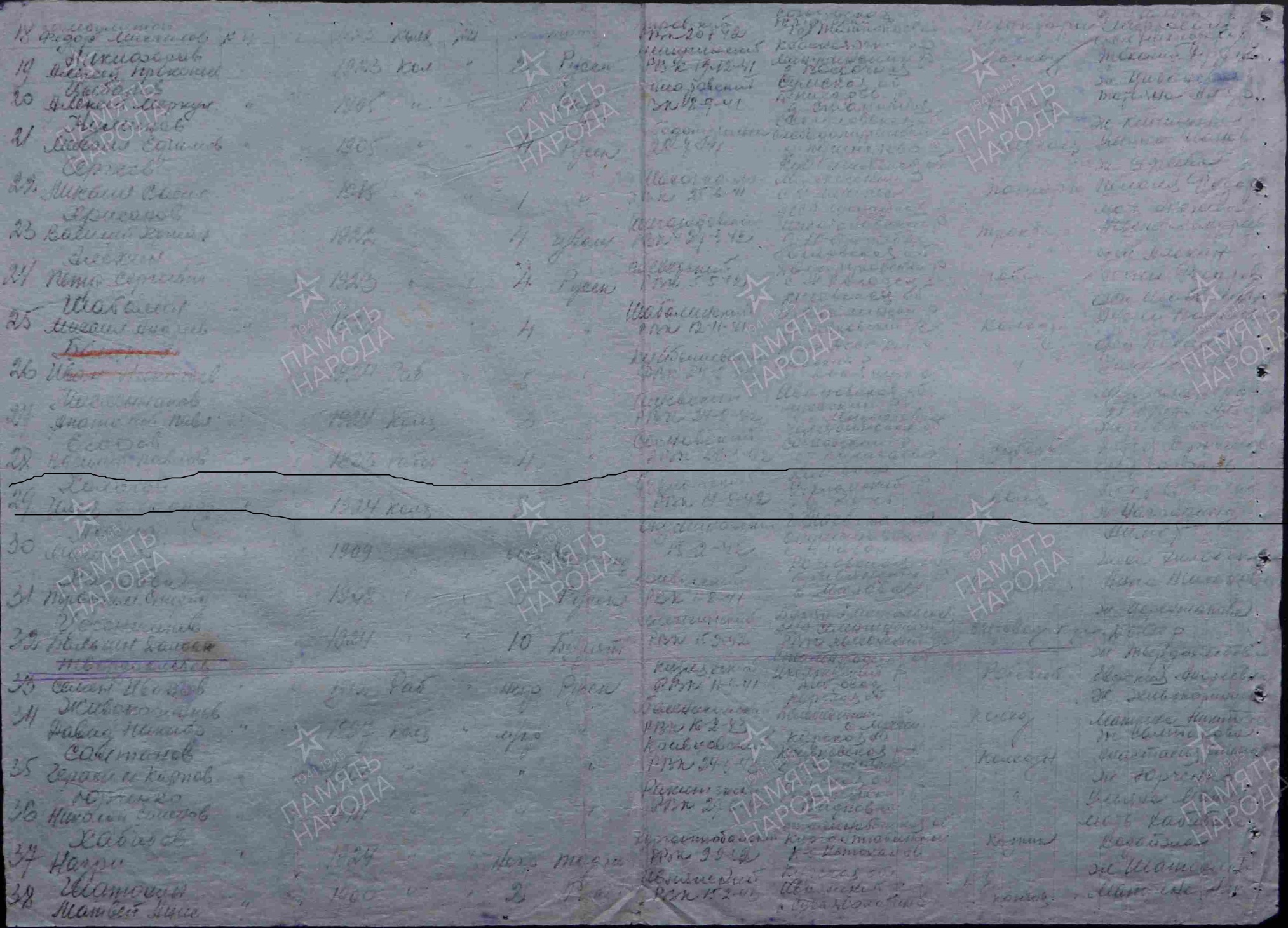 Приложение № 2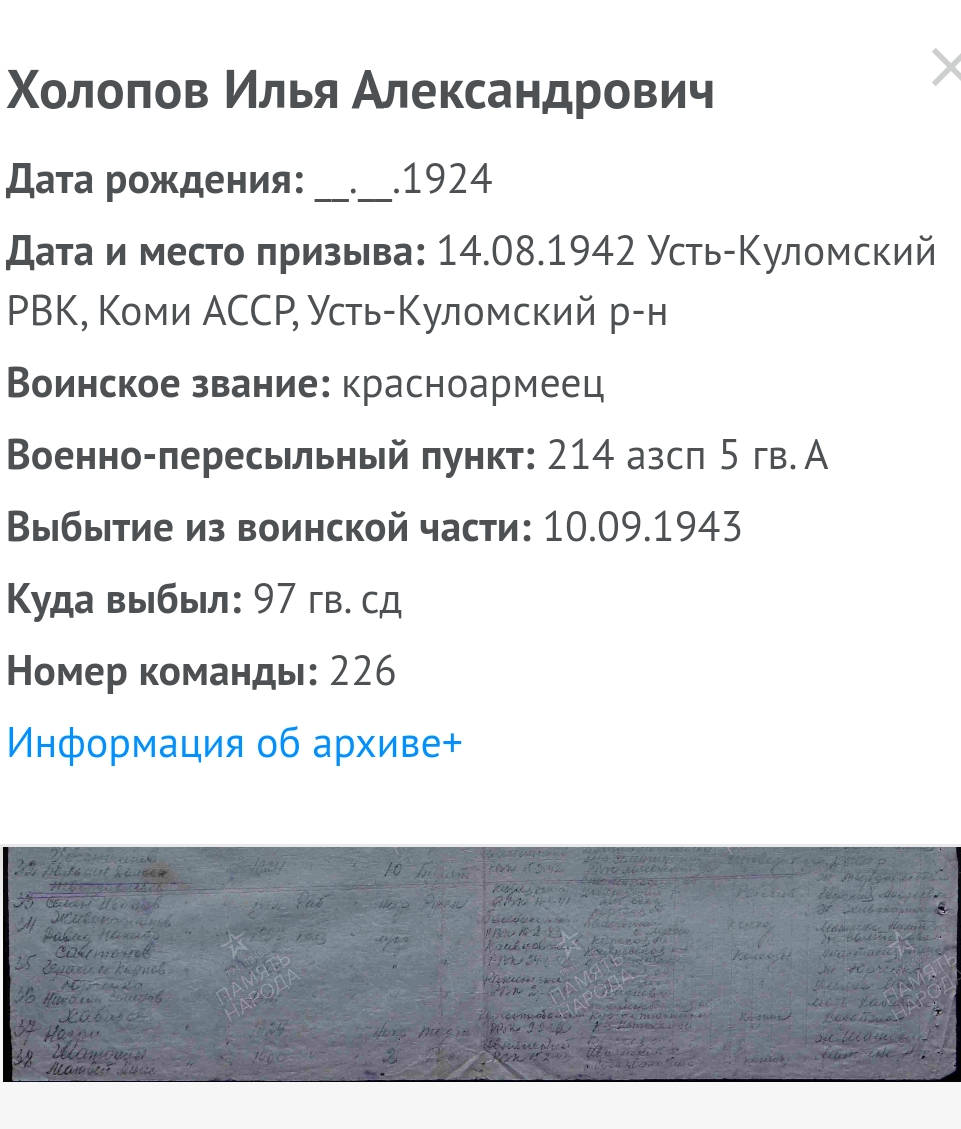 Приложение 3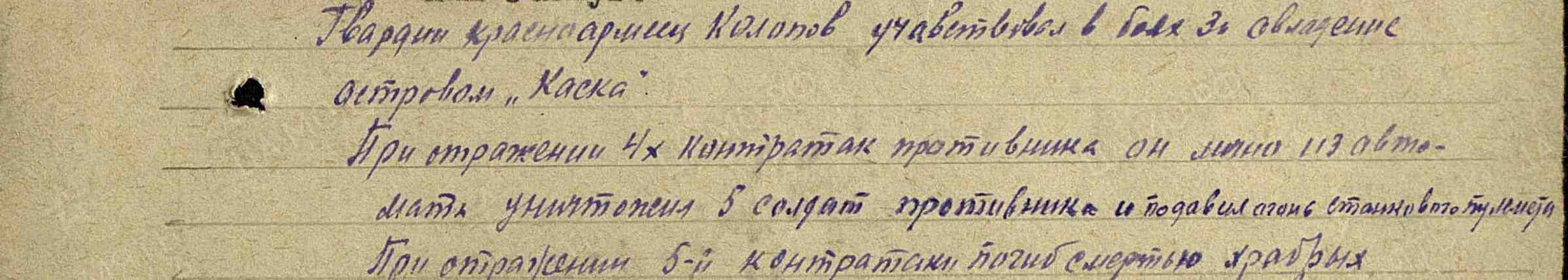 При отражении 4-х контратак противника он лично из автомата уничтожил 5 солдат противника и подавил огонь станкового пулемета. При отражении 5 –й контратаки погиб смертью храбрыхПриложение 4Обобщенный компьютерный банк данных Министерства обороны РФ (ОБД Мемориал)Список убитых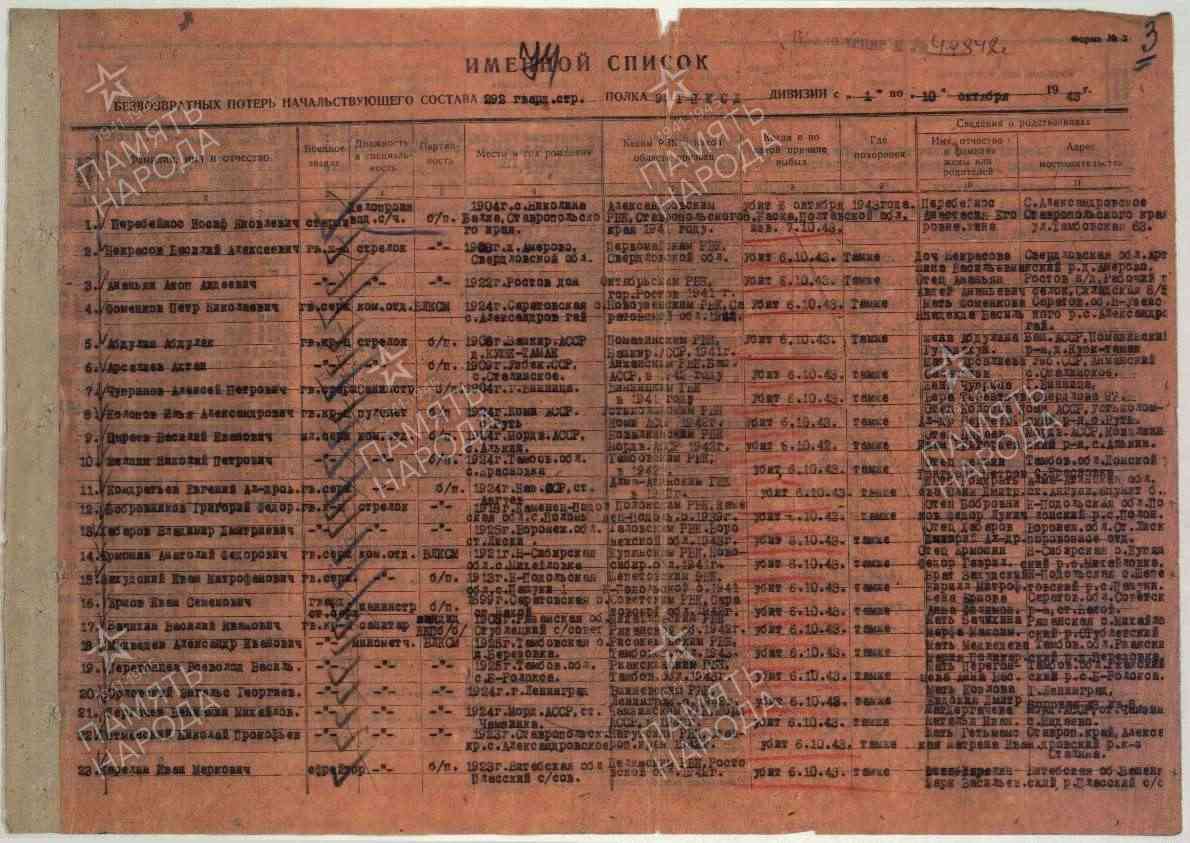 Приложение 5Обобщенный компьютерный банк данных Министерства обороны РФ (ОБД Мемориал)Список награжденных посмертно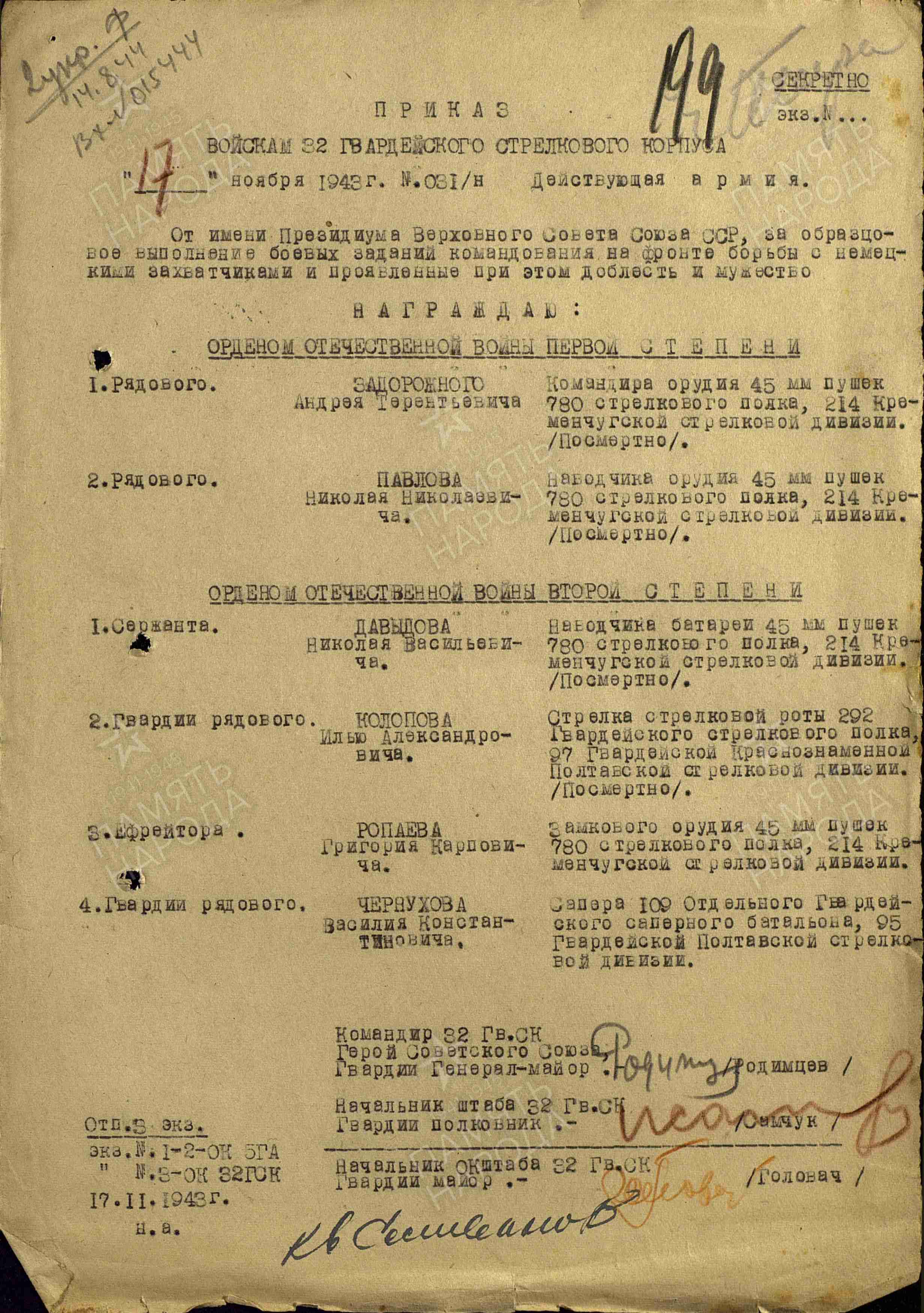 Приложение 6